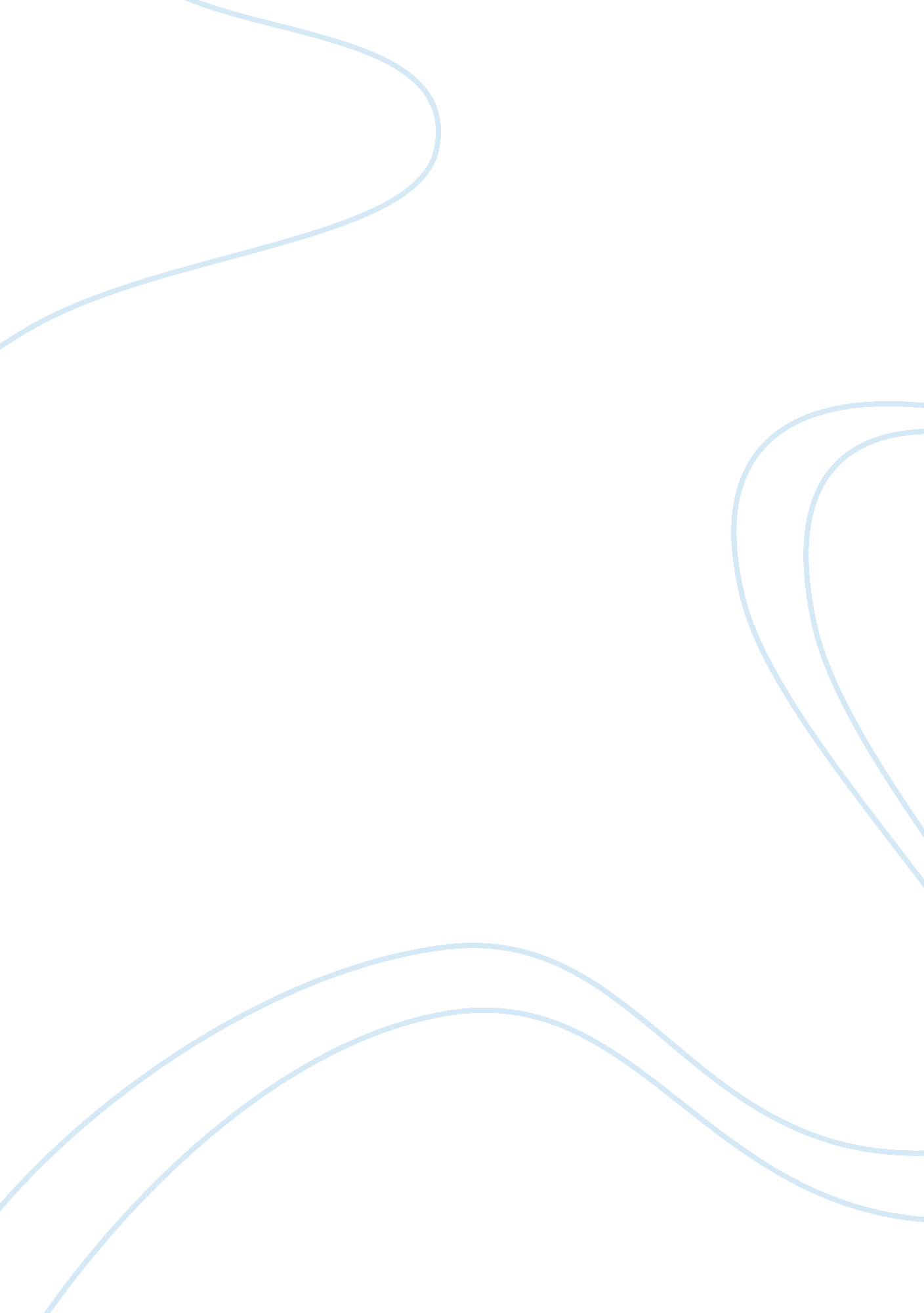 Health care system, its components and essential functions and activities related...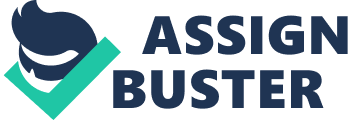 Running Head: HEALTH CARE SYSTEM AND ITS COMPONENTS Health Care System, Its Components And Essential Functions & Activities Related To TheBusiness Of Healthcare 
[Writer's Name] 
[Name of Institute] 
Health Care System, Its Components And Essential Functions & Activities Related To The Business Of Healthcare 
Health Care System - Introduction 
Health care means be bothered for, services, or provisions associated to the health of a person. Health care comprises, but is not restricted to, the subsequent: 
(1) Precautionary, analytical, remedial, rehabilitative, safeguarding, or analgesic concern, and counsel, examination, evaluation, or course of action with reverence to the physical or mental situation, or serviceable position, of a personality or that influences the configuration or utility of the body; and 
(2) Trading or provision of drugs, pieces of equipment, utensils, or other item in harmony with a recommendation. 
Health Care System means: 
(1) A clinically incorporated care surroundings in which persons characteristically be given health care from further than one health care supplier; 
(2) A prearranged classification of health care in which further than one enclosed unit contributes, and in which the contributing enclosed units: 
Embrace themselves out to the community as contributing in a combined agreement; and 
Partake in combined actions that contain no less than one of the subsequent: 
(A) Consumption evaluation, in which health care resolutions by contributing enclosed units are assessed by other contributing roofed units or by a third party on their behalf; 
(B) Quality estimation and development behavior, in which management supplied by contributing enclosed unit is assessed by other contributing enclosed units or by a third party on their behalf; or 
(C) Imbursement actions, if the economic danger for distributing health care is communal, in part or in complete, by contributing enclosed units through the combined understanding and if secluded health information formed or acknowledged by an enclosed unit is evaluated by other contributing enclosed body or by a third party on their behalf for the reason of managing the distribution of monetary danger. 
Health care operations 
Health care operations includes any of the subsequent behaviors or actions of the enclosed body to the degree that the actions are connected to enclosed purposes, and any of the following behaviors of an planned health care display in which the enclosed body contributes: 
(1) Carrying out quality evaluation and upgrading actions, counting results assessment and expansion of clinical strategies, granted that the acquiring of generalizable information is not the most important reason of any studies ensuing from such behavior; population-based actions connecting to humanizing health or dropping health care expenses, procedure improvement, case administration and care organization, contacting of health care suppliers and patients with knowledge about dealing options; and connected purposes that do not comprise handling; 
(2) Assessing the capability or credentials of health care specializes, assessing practitioner and supplier presentation, health chart presentation, carrying out teaching programs in which students, apprentices, or practitioners in areas of health care study under management to put into practice or develop their ability as health care providers, education of non-health care professionals, authorization, certification, certifying, or credentialing actions; 
(3) Guaranteeing, payment rating, and additional activities connecting to the formation, restitution or substitute of an agreement of health insurance or health remuneration, and conceding, protecting, or placing a bond for reinsurance of risk connecting to declaration for health care; 
(4) Carrying out or assembling for medical evaluation, lawful services, and examination functions, counting deception and mistreatment recognition and fulfillment programs; 
(5) Big business development and expansion, such as carrying out cost-management and planning-connected investigation linked to managing and working the unit, including formulary improvement and management, expansion or upgrading of techniques of imbursement or coverage strategies; and 
(6) Business organization and all-purpose administrative behaviors of the body, as well as, but not restricted to: 
i. Administration activities connecting to execution of and fulfillment with the requirements of this subchapter; 
ii. Consumer service, together with the stipulation of data analyses for strategy holders, preparation sponsors, or other consumers, provided that secluded health information is not revealed to such policy owner, arrangement sponsor, or consumer; 
iii. Declaration of in-house accusations; 
iv. Due assiduousness in association with the sale or relocation of possessions to a probable descendant in significance, if the probable descendant in interest is an enclosed body or, following achievement of the sale or relocation, will become an enclosed body; and 
v. Generating de-identified health knowledge, fundraising for the advantage of the enclosed unit, and advertising for which a person endorsement is not requisite. 
Health Care System Main Components 
Any health care system basically comprises of: 
(1) Development of the Health Care System 
(2) Creating Health Insurance 
(3) Managing Health Care Providersand workforce 
(4) Remuneration of Health Care Providers 
(5) Addressing Current Health Care Issues and discovering their related remedies 
(6) A good health care system comprises of academic affiliations within its country and even outside. 
(7) It also has a strong marketing and advertising strategy 
(8) It has a privacy board 
(9) It has protected health information 
(10) Special child development center 
Activities Related To The Business Of Healthcare 
The health care system has attained a soaring measure of fairness and impartiality, regardless of its disjointed federal organization in many states: no lone group is in a situation to state the terms of service liberation, compensation, payment, excellence of care, or any other significant fear. The exactness to health care is observed as sacred. Universality of exposure, all-inclusive benefits, the standard of the healthy paying for the unwell, and a redistributive constituent in the financing of health care have been authorized by all supporting parties and are protected in the Basic Law for any country. 
Health Insurance 
Any developed country inhabitants obtain health care throughout constitutional health insurance. They are usually the rich who do not require it and the extremely poor, who be given health care in the course of social support. Sickness funds are mostly separated into two categories: primary resources and substitute resources or funds. 
Health Care Providers 
Any developed country most important health care providers are its medical doctors, dentists, and three kinds of hospitals (public, private nonprofit, and private for-profit). The health business in addition comprises huge pharmaceutical companies and the producers of different kinds of medicinal supplies. Public health subdivisions are not a significant division of health care. 
Current Health Care Issues and Outlook for the Future 
Health care has long exaggerates healing medicine and deserted defensive medicine and health endorsement. The Advisory Council for the concentrated Action in Health Care in many countries documented this inequity and suggested humanizing prenatal and postnatal care, as long as additional vaccinations for young children, and improved educating the public about the hazards of alcohol utilization and smoking both throughout pregnancy and at further times. The council also establishes that schoolchildren require more sports, dental care, and sex teaching, and those they supposed to be trained enhanced dietary behaviors. Adolescents need superior information about the hazards of drug abuse, sexually conveyed diseases, and obesity. Every adult should work out more and make improved use of obtainable cancer and dental screening. The council additionally suggested that fewer prescription drugs be in use (the cost for instruction drugs for the elderly is approximately one-third advanced than the cost of physician visits). Improving manages of blood pressure, analyzing diabetics, getting rid of occupational dangers, and endorsing self-help groups are additional objectives. 
The council also established that a lot of older people have awful dietary habits. Even though eating habits have enhanced in current decades, the diet which is wealthy in fats, carbohydrates, and sugar and is lacking in fruits and vegetables. In count, the utilization of tobacco and alcohol is far above the ground, even though it reduced between 1980 and 1990 between both men and women. Since these issues, specialists guess that 30 to 40 percent of the inhabitants have health harms connected to diet. 
Cardiovascular diseases are the reason of regarding half of the entire deaths, pursued by cancer, which contributes for about one-quarter of all deaths. Contemporary medicine has mainly eliminated customary fears to health such as tuberculosis, diphtheria, and pneumonia. Noticeable developments are also seen in further areas, such as infant and maternal death rates. A fresh health dilemma is obtained immune deficiency syndrome (AIDS) in many countries. 
Bibliography 
Patrice L. Spath; (January 2002). Guide To Effective Staff Development In Health Care Organizations: A Systems Approach To Successful Training. Jossey-Bass / AHA. 
ISBN: 0787958743. 

Health Care And System: 
https://www. rascal. columbia. edu/comply/hipaaglossary. html 